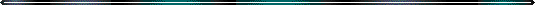 Please check one: Certified Employee of the Month 		              Date: 9/9/2021 Classified Employee of the Month  Volunteer of the MonthNominee’s name: Jessica Perrin, Brittany Vancini and Kathy SparksNominated employee’s job title: Summer School Teachers Location: TLCSubmitted by: Lorie Duffy  
Position:  Principal 
Ms. Duffy would like to recognize the summer school staff:Jessica Perrin – classifiedBrittany Vancini – certifiedKathy Sparks – certifiedThis was the first year for TLC to have summer school. 
TLC had 23 students sign up, but only about 10 came and on average, we had 8 each day.”
The students they did have though, really worked hard. They, along with 2 students working from home, earned 25 credits and 2 students graduated!
Ms. Duffy attribute this to the 3 staff members above. They worked with each individual student supporting their needs each day. They dedicated their time and summer to help students catch up and earn credits towards graduation. I believe the students benefited from this program and some of the students found a new spark and dedication to school because of these staff members.
They are kind, dedicated and willing to go above and beyond for our students each and every day. Thank you Jessica, Brittany and Kathy for your dedication and hard work to help our students succeed!